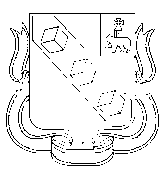 ПроектБЕРЕЗНИКОВСКАЯ ГОРОДСКАЯ ДУМА ПЕРМСКОГО КРАЯVII СОЗЫВРЕШЕНИЕ №				Дата принятия                                                                2020 г.В соответствии со статьей 86 Бюджетного кодекса Российской Федерации, статьей 16.1 Федерального закона от 06 октября 2003 № 131-ФЗ «Об общих принципах организации местного самоуправления в Российской Федерации»,  статьей 48 Федерального закон от 07 февраля 2011 № 3-ФЗ «О полиции», статьей 19.1 Устава муниципального образования «Город Березники», Положением о бюджетном процессе муниципального образования «Город Березники», утвержденным решением Березниковской городской Думы от 30 октября 2007 
№ 356, Березниковская городская Дума Р Е Ш А Е Т:Установить, что расходы на осуществление мероприятий по разработке рабочей документации на ремонт фасадов по объектам «Ремонт нежилого помещения под размещение участкового пункта полиции», расположенным по адресам: Пермский край, г. Березники, ул. Черепанова, 18, 
ул. Мира, 89, ул. К.Маркса, 37а, Советский проспект, 10, ул. 30 лет Победы, 12, для приведения их в нормативное состояние являются расходным обязательством муниципального образования «Город Березники» на 2020 год.2. Расходы, связанные с исполнением расходного обязательства муниципального образования «Город Березники», предусмотренного пунктом 1 настоящего решения, производить за счет средств, предусмотренных в бюджете муниципального образования «Город Березники» на 2020 год. 3. Определить главным распорядителем бюджетных средств по исполнению расходного обязательства, указанного в пункте 1 настоящего решения, Администрацию города Березники.  4. Официально опубликовать настоящее решение в официальном печатном издании – газете «Два берега Камы» и разместить его на Официальном портале правовой информации города Березники в информационно – телекоммуникационной сети «Интернет».5 Настоящее решение вступает в силу со дня, следующего за днем                    его официального опубликования в официальном печатном издании,                             и распространяется на правоотношения, возникшие с 01.01.2020.6.Контроль за исполнением настоящего решения возложить на финансово – бюджетную комиссию Березниковской городской Думы.Глава города Березники –глава администрации города Березники                                               К.П. СветлаковПредседатель Березниковской городской Думы                                                              Э.В.СмирновПОЯСНИТЕЛЬНАЯ ЗАПИСКА иФИНАНСОВО-ЭКОНОМИЧЕСКОЕ ОБОСНОВАНИЕк проекту решения Березниковской городской Думы «Об установлении расходного обязательства муниципального образования «Город Березники» на осуществление мероприятий по   разработке рабочей документации на ремонт фасадов по объектам «Ремонт нежилого помещения под размещение участкового пункта полиции»расположенным по адресам: Пермский край, г. Березники, ул. Черепанова, 18, ул. Мира, 89, ул. К.Маркса, 37а, Советский проспект, 10, ул. 30 лет Победы, 12, для приведения их в нормативное состояние, на 2020 год»В соответствии с частью 7 статьи 48 Федерального закона от 07.02.2011 N 3-ФЗ"О полиции" органы местного самоуправления обязаны предоставлять в пределах границ муниципальных образований сотруднику полиции, замещающему должность участкового уполномоченного полиции, помещения для работы на обслуживаемом административном участке. Требования к помещениям установлены Приказ МВД России от 29.03.2019 N 205 "О несении службы участковым уполномоченным полиции на обслуживаемом административном участке и организации этой деятельности". В соответствии с Соглашением из бюджета Пермского края бюджету муниципального образования «Город Березники» предоставлена субсидия на приведение в нормативное состояние муниципальных помещений, используемых в целях профилактики правонарушений и обеспечения общественной безопасности. В соответствии с указанным соглашением, а также Постановлением Правительства Пермского края от 31.05.2019 № 374-п (далее – Порядок)  направлениями расходования субсидий являются:разработка проектной документации на приведение помещений в нормативное состояние;ремонт, монтаж и замена коммуникаций помещений (теплоснабжения, водоснабжения, канализации, электрохозяйства), охранно-пожарной сигнализации, видеонаблюдения, сетей связи, локальных вычислительных сетей;капитальный и текущий ремонт помещений;создание условий беспрепятственного доступа и передвижения инвалидов и маломобильных граждан;строительный контроль;приобретение оборудования, используемого в целях профилактики правонарушений и обеспечения общественной безопасности;приобретение и установка модульных конструкций.Однако приведение помещений в нормативное состояние невозможно без проведения работ на фасадах зданий. А их проведение – без разработки рабочей документации на них. При этом субсидия не может быть израсходована на цели, не предусмотренные Соглашением и Порядком. В целях исполнения условий соглашения, а также проведения работ по приведению помещений в нормативное состояние необходима разработка рабочей документации на ремонт фасадов муниципальных помещений, используемых в целях профилактики правонарушений и обеспечения общественной безопасности, для приведения их в нормативное состояние. В соответствии с частью 2 статьи 16.1. Федерального закона от 06.10.2003 № 131-ФЗ «Об общих принципах организации местного самоуправления в Российской Федерации» органы местного самоуправления городского округа  вправе решать иные вопросы, не отнесенные к компетенции органов местного самоуправления других муниципальных образований, органов государственной власти и не исключенные из их компетенции федеральными законами и законами субъектов Российской Федерации, за счет доходов местных бюджетов, за исключением межбюджетных трансфертов, предоставленных из бюджетов бюджетной системы Российской Федерации, и поступлений налоговых доходов по дополнительным нормативам отчислений.Для организации названных мероприятий необходимо принять расходное обязательство.Принятие данного решения потребует дополнительных финансовых затрат бюджета в размере 145 263 рубля, без НДС в 2020 году. Начальник контрольного управления 					    А.М. СоловьевПЕРЕЧЕНЬ ДОКУМЕНТОВ, в которые необходимо внести изменения в связи с принятием решения Березниковской городской Думы «Об установлении расходного обязательства муниципального образования «Город Березники» на осуществление мероприятий по   разработке рабочей документации на ремонт фасадов по объектам «Ремонт нежилого помещения под размещение участкового пункта полиции»расположенным по адресам: Пермский край, г. Березники, ул. Черепанова, 18, ул. Мира, 89, ул. К.Маркса, 37а, Советский проспект, 10, ул. 30 лет Победы, 12, для приведения их в нормативное состояние, на 2020 год»Принятие данного решения не требует внесения изменений в нормативные правовые акты. Начальник контрольного управления 					    А.М. СоловьевОб установлении расходного обязательства муниципального образования «Город Березники» на осуществление мероприятий по   разработке рабочей документации на ремонт фасадов по объектам «Ремонт нежилого помещения под размещение участкового пункта полиции», расположенным по адресам: Пермский край, г. Березники, ул. Черепанова, 18, ул. Мира, 89, ул. К.Маркса, 37а, Советский проспект, 10, ул. 30 лет Победы, 12, для приведения их в нормативное состояние, на 2020 год